Городской конкурс литературного чтения«Этих дней не смолкнет слава!», посвящённый Дню Победысостоялся 15 мая 2017 года на базе МБДОУ № 89 «Умка». Воспитанники МБДОУ № 79 «Мальчиш-Кибальчиш» (Семён Л., Артём В., Рома К. группа № 17 корпус 2) представили литературные композиции «Разговор дедушки внука» Нехаевой С. И. и «Дедушкин портрет» автор В. Туров (исполнитель Милана Г. группа № 12 корпус 1). Большое значение имеет патриотическое воспитание с ранних лет. На примере литературных произведений дошкольники приобретают чувство любви к Родине, гордость за людей, защищавших нашу страну во время Великой Отечественной войны.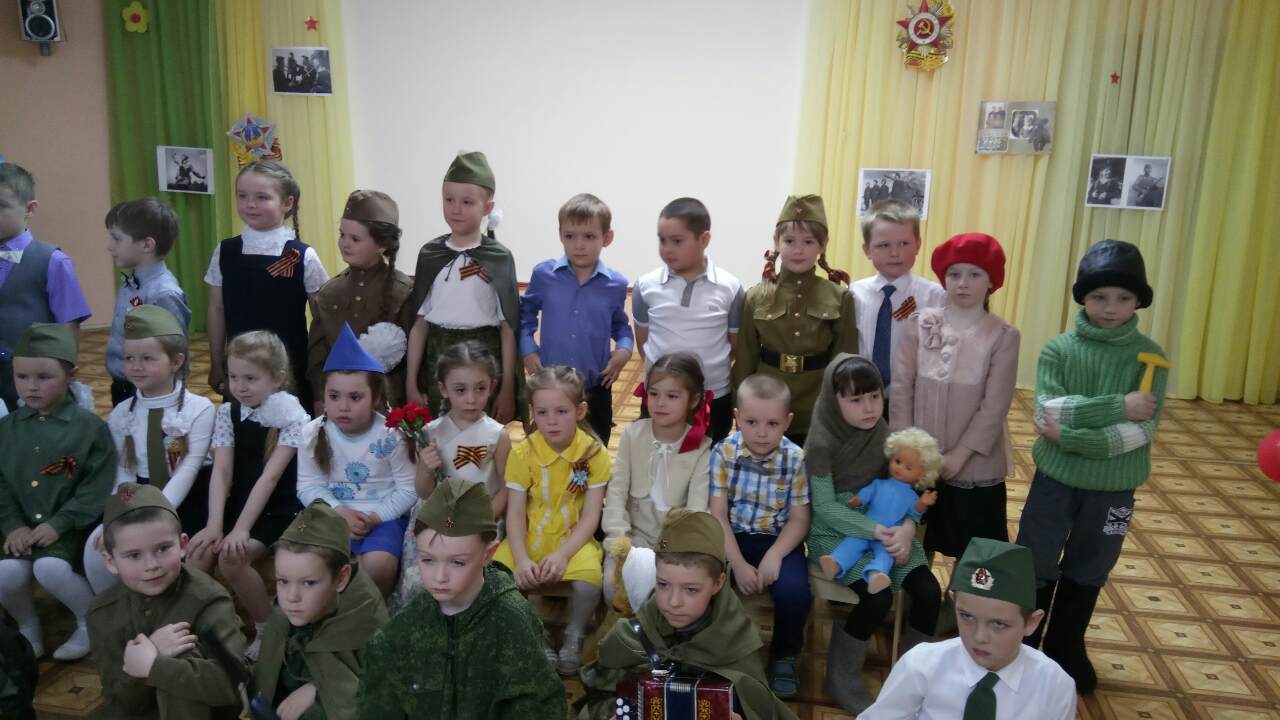 